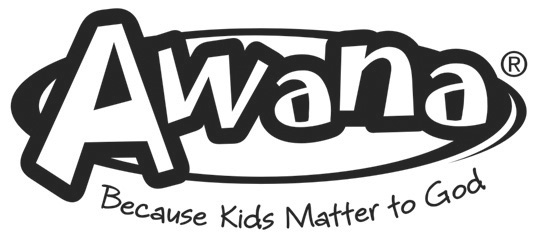 Please complete both sides of this form and sign.        Please Print.Awana 2021-2022-- MEDICAL RELEASE --The Bearer, an authorized representative of Trinity Hills Baptist Church is hereby authorized and empowered at his discretion to request, authorize, and empower any licensed doctor of medicine to administer any medical treatment which such doctor at his sole discretion deems necessary or advisable for the medical care of my child (listed above) if I or my spouse cannot be located including, but not limited to, surgery, hospitalization, prescription of drugs and other medical treatment which such doctor shall determine to be necessary.  I also authorize such doctor to retain the services of medical specialists, which such doctor deems necessary for the medical care of my child.  I hereby agree to be responsible for all charges incurred in the treatment of my child, including but not limited to, ambulance fees, doctor fees, medicines and hospital charges.  I hereby also agree to hold Trinity Hills Baptist Church and its representative(s) harmless in the exercise of the authorization given therein.Signature of Parent:_________________________________________Today’s Date:____/_____/_____PHOTO RELEASEI, the undersigned, do hereby authorize Trinity Hills Baptist Church (the “church”) to use and publish photographs of my child or children, or in which my child or children may be included, in any church publication, including the church’s videos, websites, and promotional materials.  I hereby release the church and its employees and agents from all claims and liability relating to said photographs.  I understand that, if I should change my mind about this decision, I may contact the AWANA Commander.Signature of Parent:_________________________________________Today’s Date:____/_____/_____God can use you in AWANA! Please volunteer!       (Please check) Yes, I would like to consider being a volunteer in AWANA on Sunday. Please contact me.       (Please check) Yes,I would like to be considered for a partial scholarship.  Scholarships are based on need.PLEASE TURN OVERAwana Registration -- Children InformationPlease designate Club based on the following age classifications:Cubbies – Age 3 by September 1st 	                Sparks – Kindergarten / 1st / 2nd GradeT&T – 3rd/4th/5th Grade 	                                Trek – 6th/7th/8th Grade		                         Journey – 9th thru 12th Grade*Please list allergies or medical condition we should be aware of.  If child is on medication, please list.Family Last Name:Family Last Name:__________________________________________Fathers NameFathers NameMothers Name:Mothers Name:Address StreetAddress StreetCity:					Zip:City:					Zip:Phone:Cell Father:Cell Mother:_____________________E-mail:E-mail:Home Church:Home Church:If your home church is Trinity Hills Baptist Church, what ministry are you currently serving in?If your home church is Trinity Hills Baptist Church, what ministry are you currently serving in?If your home church is Trinity Hills Baptist Church, what ministry are you currently serving in?If your home church is Trinity Hills Baptist Church, what ministry are you currently serving in?Emergency Contact: 								PhoneEmergency Contact: 								PhoneEmergency Contact: 								PhoneEmergency Contact: 								PhonePrivate Physician: 								PhonePrivate Physician: 								PhonePrivate Physician: 								PhonePrivate Physician: 								PhoneChild’s Name First / LastDateofBirthAgeGrade in Fall 2021ClubWho is authorized to pick up this child?(For Cubbies & Sparks Only)New To Awana (Y/N)1)Father             MotherOther____________________	Medical*:	Medical*:	Medical*:	Medical*:	Medical*:	Medical*:	Medical*:2)Father             MotherOther____________________	Medical*:	Medical*:	Medical*:	Medical*:	Medical*:	Medical*:	Medical*:3)Father             MotherOther____________________	Medical*:	Medical*:	Medical*:	Medical*:	Medical*:	Medical*:	Medical*:4)Father             MotherOther____________________	Medical*:	Medical*:	Medical*:	Medical*:	Medical*:	Medical*:	Medical*:5)Father             MotherOther____________________	Medical*:	Medical*:	Medical*:	Medical*:	Medical*:	Medical*:	Medical*:6)Father             MotherOther____________________	Medical*:	Medical*:	Medical*:	Medical*:	Medical*:	Medical*:	Medical*:7)Father             MotherOther____________________	Medical*:	Medical*:	Medical*:	Medical*:	Medical*:	Medical*:	Medical*:8)Father             MotherOther____________________	Medical*:	Medical*:	Medical*:	Medical*:	Medical*:	Medical*:	Medical*:9)Father             MotherOther____________________	Medical*:	Medical*:	Medical*:	Medical*:	Medical*:	Medical*:	Medical*:10)Father             MotherOther____________________	Medical*:	Medical*:	Medical*:	Medical*:	Medical*:	Medical*:	Medical*:11)Father             MotherOther____________________	Medical*:	Medical*:	Medical*:	Medical*:	Medical*:	Medical*:	Medical*:12)Father             MotherOther____________________	Medical*:	Medical*:	Medical*:	Medical*:	Medical*:	Medical*:	Medical*:Office Use Only	Amount Paid______________________Check#__________Cash_________Date Received____________________________By_______________________Office Use Only	Amount Paid______________________Check#__________Cash_________Date Received____________________________By_______________________Office Use Only	Amount Paid______________________Check#__________Cash_________Date Received____________________________By_______________________Office Use Only	Amount Paid______________________Check#__________Cash_________Date Received____________________________By_______________________Office Use Only	Amount Paid______________________Check#__________Cash_________Date Received____________________________By_______________________Office Use Only	Amount Paid______________________Check#__________Cash_________Date Received____________________________By_______________________